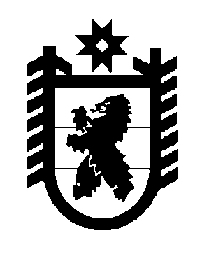 Российская Федерация Республика Карелия    ПРАВИТЕЛЬСТВО РЕСПУБЛИКИ КАРЕЛИЯРАСПОРЯЖЕНИЕ                                от  18 декабря 2014 года № 788р-Пг. Петрозаводск 1. Одобрить Соглашение о сотрудничестве в сфере реализации инвестиционных проектов на территории Республики Карелия между Министерством связи и массовых коммуникаций Российской Федерации, Правительством Республики Карелия и Открытым акционерным обществом междугородной и международной электрической связи «Ростелеком» (далее – Соглашение).2. Определить Государственный комитет Республики Карелия по развитию информационно-коммуникационных технологий органом, уполномоченным на выполнение условий Соглашения.           ГлаваРеспублики  Карелия                                                             А.П. Худилайнен